sprendimasDĖL PRITARIMO BIRŠTONO VIEŠOSIOS BIBLIOTEKOS 2021 METŲ VEIKLOS ATASKAITAI2022 m. kovo 24 d. Nr. TSE-38 BirštonasVadovaudamasi Lietuvos Respublikos vietos savivaldos įstatymo 16 straipsnio 2 dalies 19 punktu, Viešojo sektoriaus subjekto metinės veiklos ataskaitos ir viešojo sektoriaus subjektų grupės metinės veiklos ataskaitos rengimo tvarkos aprašo, patvirtinto Lietuvos Respublikos Vyriausybės 2019 m. vasario 13 d. nutarimo Nr. 135 „Dėl Viešojo sektoriaus subjekto metinės veiklos ataskaitos ir viešojo sektoriaus subjektų grupės metinės veiklos ataskaitos rengimo tvarkos aprašo patvirtinimo“ 4 ir 18 punktais, Birštono savivaldybės tarybos veiklos reglamento, patvirtinto Birštono savivaldybės tarybos 2020 m. gruodžio 18 d. sprendimu Nr. TS-210 „Dėl Birštono savivaldybės tarybos veiklos reglamento patvirtinimo“, 292 punktu ir atsižvelgdama į Birštono viešosios bibliotekos 2022 m. kovo 2 d. raštą Nr. IS-31 ,,Dėl Bibliotekos 2021 m. veiklos ataskaitos“,  Birštono savivaldybės taryba n u s p r e n d ž i a:	Pritarti Birštono viešosios bibliotekos 2021 metų veiklos ataskaitai (pridedama).	Šis įsakymas per vieną mėnesį nuo jo paskelbimo arba įteikimo dienos gali būti skundžiamas Lietuvos Respublikos ikiteisminio administracinių ginčų nagrinėjimo tvarkos įstatymo nustatyta tvarka Lietuvos Respublikos administracinių ginčų komisijos Kauno apygardos skyriui (Laisvės al. 36, Kaunas) arba Lietuvos Respublikos administracinių bylų teisenos įstatymo nustatyta tvarka  Regionų apygardos administraciniam teismui bet kuriuose teismo rūmuose (Kauno rūmai, A. Mickevičiaus g. 8 A, Kaunas; Šiaulių rūmai, Dvaro g. 80, Šiauliai; Panevėžio rūmai, Respublikos g. 62, Panevėžys; Klaipėdos rūmai, Galinio Pylimo g. 9, Klaipėda).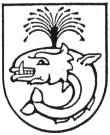 BIRŠTONO SAVIVALDYBĖS  TARYBASavivaldybės merė                            Nijolė Dirginčienė